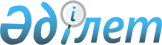 О внесении изменений и дополнения в решение маслихата Мамлютского района Северо-Казахстанской области от 5 января 2021 года № 82/9 "Об утверждении бюджета Леденевского сельского округа Мамлютского района Северо-Казахстанской области на 2021-2023 годы"Решение маслихата Мамлютского района Северо-Казахстанской области от 6 мая 2021 года № 5/11. Зарегистрировано Департаментом юстиции Северо-Казахстанской области 11 мая 2021 года № 7426
      В соответствии со статьями 106 и 109-1 Бюджетного кодекса Республики Казахстан, пунктом 2-7 статьи 6 Закона Республики Казахстан "О местном государственном управлении и самоуправлении в Республике Казахстан" маслихат Мамлютского района Северо-Казахстанской области РЕШИЛ:
      1. Внести в решение маслихата Мамлютского района Северо-Казахстанской области "Об утверждении бюджета Леденевского сельского округа Мамлютского района Северо-Казахстанской области на 2021-2023 годы" от 5 января 2021 года № 82/9 (зарегистрировано в Реестре государственной регистрации нормативных правовых актов под № 6894) следующие изменения и дополнение:
      пункт 1 изложить в новой редакции:
      "1. Утвердить бюджет Леденевского сельского округа Мамлютского района Северо-Казахстанской области на 2021-2023 годы согласно приложениям 1, 2 и 3 соответственно к настоящему решению, в том числе на 2021 год в следующих объемах:
      1) доходы –19747,1 тысяч тенге:
      налоговые поступления – 935 тысяч тенге;
      неналоговые поступления – 0 тысяч тенге;
      поступления от продажи основного капитала – 0 тысяч тенге;
      поступления трансфертов – 18812,1 тысяч тенге;
      2) затраты – 20084,2тысячи тенге;
      3) чистое бюджетное кредитование – 0 тысяч тенге:
      бюджетные кредиты– 0 тысяч тенге; 
      погашение бюджетных кредитов– 0 тысяч тенге;
      4) сальдо по операциям с финансовыми активами – 0 тысяч тенге:
      приобретение финансовых активов – 0 тысяч тенге;
      поступление от продажи финансовых активов государства – 0 тысяч тенге;
      5) дефицит (профицит) бюджета – -337,1тысяч тенге;
      6) финансирование дефицита (использование профицита) бюджета – 337,1 тысяч тенге;
      поступления займов – 0 тысяч тенге;
      погашение займов – 0 тысяч тенге;
      используемые остатки бюджетных средств – 337,1 тысяч тенге.";
      дополнить пунктами 5-1, 5-2, следующего содержания:
      "5-1. Направить свободные остатки бюджетных средств, сложившихся на 1 января 2021 года в сумме 337,1 тысяч тенге на расходы по бюджетным программам согласно приложению 4.
      5-2.Учесть в бюджете объемы целевых текущих трансфертов передаваемых из районного бюджета в бюджет Леденевского сельского округа Мамлютского района Северо-Казахстанской области на 2021 год, в сумме 171,1 тысяч тенге.".
      Приложение 1 к указанному решению изложить в новой редакции согласно приложению 1 к настоящему решению.
      Указанное решение дополнить приложением 4, согласно приложению 2 к настоящему решению.
      2. Настоящее решение вводится в действие с 1 января 2021 года. Бюджет Леденевского сельского округа Мамлютского района Северо-Казахстанской области на 2021 год Направление свободных остатков бюджетных средств, сложившихся на 1 января 2021года
					© 2012. РГП на ПХВ «Институт законодательства и правовой информации Республики Казахстан» Министерства юстиции Республики Казахстан
				
      Председатель сессии маслихата
Мамлютского района
Северо-Казахстанской области

А. Сагитова

      Секретарь маслихата
Мамлютского района
Северо-Казахстанской области

Р. Нурмуканова
Приложение к решениюмаслихата Мамлютского районаСеверо-Казахстанской областиот 6 мая 2021 года№ 5/11Приложение 1к решению маслихатаМамлютского районаСеверо-Казахстанской областиот 5 января 2021 года№ 82/9
Категория
Категория
Категория
Наименование
Сумма, тысяч тенге
Класс
Класс
Наименование
Сумма, тысяч тенге
Подкласс
Наименование
Сумма, тысяч тенге
1
2
3
4
5
1) Доходы
19747,1
1
Налоговые поступления
935
01
Подоходный налог
51
2
Индивидуальный подоходный налог
51
04
Налоги на собственность
884
1
Налоги на имущество
10
3
Земельный налог
91
4
Налог на транспортные средства 
783
2
Неналоговые поступления
0
3
Поступления от продажи основного капитала
0
4
Поступления трансфертов
18812,1
02
Трансферты из вышестоящих органов государственного управления
18812,1
3
Трансферты из районного (города областного значения) бюджета
18812,1
Функциональная группа
Функциональная группа
Функциональная группа
Наименование
Сумма, тысяч тенге
Администратор бюджетных программ
Администратор бюджетных программ
Наименование
Сумма, тысяч тенге
Программа
Наименование
Сумма, тысяч тенге
1
2
3
4
5
2) Затраты
20084,2
01
Государственные услуги общего характера
13578
124
Аппарат акима города районного значения, села, поселка, сельского округа
13578
001
Услуги по обеспечению деятельности акима города районного значения, села, поселка, сельского округа
13328
022
Капитальные расходы государственного органа
250
07
Жилищно-коммунальное хозяйство
5288,1
124
Аппарат акима города районного значения, села, поселка, сельского округа
5288,1
008
Освещение улиц в населенных пунктах
592,1
009
Обеспечение санитарии населенных пунктов
600
011
Благоустройство и озеленение населенных пунктов
4096
12
Транспорт и коммуникации
411
124
Аппарат акима города районного значения, села, поселка, сельского округа
411
013
Обеспечение функционирования автомобильных дорог в городах районного значения, села , поселка, сельского округа 
411
13
Прочие
807
124
Аппарат акима города районного значения, села, поселка, сельского округа
807
040
Реализация мероприятий для решения вопросов обустройства населенных пунктов в реализацию мер по содействию экономическому развитию регионов в рамках Государственной программы развития регионов до 2025 года
807
15
Трансферты 
0,1
124
Аппарат акима города районного значения, села, поселка, сельского округа
0,1
048
Возврат неиспользованных (недоиспользованных ) целевых трансфертов
0,1
3) Чистое бюджетное кредитование
0
Бюджетные кредиты
0
5
Погашение бюджетных кредитов
0
4) Сальдо по операциям с финансовыми активами
0
Приобретение финансовых активов
0
 6
Поступления от продажи финансовых активов государства
0
5) Дефицит (профицит) бюджета
-337,1
6) Финансирование дефицита (использование профицита ) бюджета
337,1
7
Поступления займов
0
01
Внутренние государственные займы 
0
2
Договоры займа
0
16
Погашение займов
0
Категория
Категория
Категория
Наименование
Сумма, тысяч тенге
Сумма, тысяч тенге
Класс
Класс
Наименование
Сумма, тысяч тенге
Подкласс
Наименование
Сумма, тысяч тенге
8 
Используемые остатки бюджетных средств
337,1
01
Остатки бюджетных средств
337,1
1
Свободные остатки бюджетных средств
337,1Приложение 2к решению маслихатаМамлютского районаСеверо-Казахстанской областиот 6 мая 2021 года№ 5/11Приложение 4к решению маслихатаМамлютского районаСеверо-Казахстанской областиот 5 января 2021 года№ 82/9
Функциональная группа
Функциональная группа
Функциональная группа
Наименование
Сумма, тысяч тенге
Администратор бюджетных программ
Администратор бюджетных программ
Наименование
Сумма, тысяч тенге
Программа
Наименование
Сумма, тысяч тенге
1
2
3
4
5
01
Государственные услуги общего характера
337
124
Аппарат акима города районного значения, села, поселка, сельского округа
337
001
Услуги по обеспечению деятельности акима города районного значения, села, поселка, сельского округа
87
022
Капитальные расходы государственного органа
250
15
Трансферты 
0,1
124
Аппарат акима города районного значения, села, поселка, сельского округа
0,1
048
Возврат неиспользованных (недоиспользованных) целевых трансфертов
0,1
Всего:
337,1